REQUESTS FOR ramadan booklet and other duasCompiled by: Dr Umar AzamJuly 2011Manchester, UK………………………………………..REQUESTReply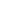 Assalam-o-AlaikumDuas are requestedNew Email addresses available on Yahoo! 
Get the Email name you've always wanted on the new @ymail and @rocketmail.
Hurry before someone else does!………………………………………………………….Fw: REUEST DUA-E-SHIFAA AND RAMADAN DUASReplyREQUEST FOR SEND  DUAAAAAAAAAAAAAAAAAAAAAAAAAAAAA 
 Sohil U Malkani (Advocate)Ahmedabad+91-9898725175 sohil4444@yahoo.comwww.malkaniconsultancy.co.cc----- Forwarded Message ----
From: Umar Azam <dr_umar_azam@rocketmail.com>
To: skill@skill.com.pk; skiy@cyber.net.pk; smasroor@cyber.net.pk; smehmood_459@hotmail.com; smirfanulla@gmail.com;smunir@jgroup.com.sa; soa_oz@yahoo.com; sohail.dhedhi@gmail.com; sohail.khi@pakistancargo.com; sohil4444@yahoo.com;sojiedward@hotmail.com; solhakhashang1@yahoo.com; soniyah_786@hotmail.co.uk; spasha@dewangroup.com.pk; sssiraj@aol.com;stayventures@yahoo.com; stml@wol.net.pk; subah_sadiq26@yahoo.com; sulaimansays@gmail.com; Sunaina.Nadkarni@dhl.com;sunpo@cyber.net.pk; support@shophive.com; surptcl@gmail.com; syed_house@hotmail.com; syed_riz@hotmail.com;shamim.javaid@gmail.com; shamrockpakistan@yahoo.com; sharifahtranslators@yahoo.com; SHARIQ33@HOTMAIL.COM;shazia.firdose@gmail.com; sher.afzal@berger.com.pk; shimenterprises@hotmail.com; shimsenterprises@hotmail.com;shiraz.javed@candyland1.com; shiraz@ecko.com.pk; shiraz@nasaintl.com; shoaib@tapalenergy.com.pk; shoaibch@myexporter.com;shu_ayb2000@live.com; shuaib@ameersoft.com; shuc@worldcall.net.pk; SiddiquiA@se.com.sa; Siddiquia52@hotmail.com;sigma@nexlinx.ne.pk; signsourceremote@gmail.com; sister@queenmaryisoc.co.uk; siti34@hotmail.com; sj_uk2004@yahoo.co.uk;SJaffery@almabani.com.sa; skhan@spec-pro.com; seden_yaprak@hotmail.co.uk; seham.jalil9@gmail.com; Semeen.Akhter@se1.bp.com;seyi.akin@gmail.com; sf_foky@hotmail.com; sh_barkhia@yahoo.com; shababahmad2000@yahoo.com; shabana@lmkr.com;shabbir@amirindustries.com; shabeer2001@yahoo.com; shad_ahmed@yahoo.com; shafi432@hotmail.com; shafiqffc@yahoo.com;shagufta_naz9@yahoo.com; shahabahmad2000@yahoo.com; shahbaz@qaiserbrothers2.com; shahidgilrezbutt@gmail.com;shahidgulrezbutt@gmail.com; shahidlateefshad@yahoo.com; shahidsania@hotmail.com; SHAHNAWAZ_SWATI@HOTMAIL.COM;shahzad.rao@hrtelecoms.com; shaikhan@cyber.net.pk; shamila009@hotmail.com; shamim_a2001@yahoo.com
Sent: Thursday, 3 September, 2009 2:15:22 AM
Subject: REUEST DUA-E-SHIFAA AND RAMADAN DUASLooking for local information? Find it on Yahoo! Local……………………………………………………DUA-E-SHIFAA AND RAMADAN DUASReply…………………………………………………………Request Ramadhan Duas and Dua-e-ShifaReplyWalikumasalm,Yes Send me copy. ThanksBest RegardsAsif Bashir Butt| Accounts & Admin Officer|Pronet (Private) Limited |  abashir@pronet-tech.net |Office: 51-4447209, 51-4448984 Ext: 208|Fax: 51-4447063|Cell: 300-9544529,0334-9549451…………………………………………………………………………(no subject)ReplyGet your new Email address! 
Grab the Email name you've always wanted before someone else does!……………………………………………..DuaReplyplease send me Dua of Ramdan along with dua of substance.......………………………………………………(no subject)Reply………………………………………………………(no subject)Reply…………………………………………………(no subject)ReplyPls sent due shfa to me

Zahid Raza……………………………………………..Request Dua-e-Shifaa & Ramadan Duas.Reply…………………………………………………..dua_e_ShifaaReplyDear Sir,Pls send due.Thanks & regardsMuhammad Younas…………………………………………………………………PL SEND DUASReply…………………………………………………………..dua-e-shifaReplyAssalamu Alaikum,
Pzs send dua-e-shifa and ramdhan dua.
Jazakallah
Allah Hafiz
SaleemMatch ‘n’ Make new friends with the cool match-meter. Join the Planet with you Hotmail ID. Drag n’ drop……………………………….DUWA-E-SHIFAReplyASSALAMU ALYKUM,MONTH OF RAMAZAN MUBARAK. PLEASE SEND ME [ DUWAE-SHIFA ] TO ME. [ JAZAKALLAHO KHAIR ] TARIQ.[ BABA JANI ]………………………………………………………….(no subject)ReplyDear Sir, Kindly send me copy of : Dua-e-Shifaa [Dua for Good Health] free and the Booklets of Ramadan Duas free.

Jazakallah Khair

Mohammad Taher………………………………………………………….FW: REQUEST DUA-E-SHIFAA AND RAMADAN DUASReply
_____________________________________________________________________
The information contained in or attached to this email is intended only for the use of the individual or entity to which it is addressed. If you are not the intended recipient, or a person responsible for delivering it to the intended recipient, you are not authorised to and must not disclose, copy,distribute, or retain this message or any part of it. It may contain information which is confidential and/or covered by legal professional or other privilege (or other rules or laws with similar effect in jurisdictions outside England and Wales).

The views expressed in this email are not necessarily the views of Centrica plc, and the company, its directors, officers or employees make no representation or accept any liability for its accuracy or completeness unless expressly stated to the contrary.

A Centrica business British Gas Services Limited is authorised and regulated by the Financial Services Authority for its insurance mediation activities.

Registered office: Millstream, Maidenhead Road, Windsor, Berkshire SL4 5GD

Registered in England No 3141243. 

Centrica plc

Registered office: Millstream, Maidenhead Road, Windsor, Berkshire SL4 5GD

Registered in England and Wales No 3033654………………………………………………………………………..Fw: REQUEST DUA-E-SHIFAA AND RAMADAN DUASReply……………………………………………..softcopuqurangmail.comReplyGet your preferred Email name! 
Now you can @ymail.com and @rocketmail.com.…………………………………………………..Yes, you can send.....anything related Islam..ReplyYes ...,plz.send dua u shifa.......
-- 
Thanks & Regards 
Muhammed Ali…………………………………………….Re: REQUEST DUA-E-SHIFAA AND RAMADAN DUASReply
Wsalam,

kindly send me also the Dua e Shifa and booklet of Ramadan Duas, JazakAllah

Umer………………………………………………………………..Dua-e-ShifaaReply…………………………………………………………………(no subject)Reply……………………………………………………….Dua ShifaReplyAssalaamWaleikum WRBPls send above, AllhamdoLillahAllah HafizM.S.Khalil

__________ Information from ESET NOD32 Antivirus, version of virus signature database 4075 (20090514) __________

The message was checked by ESET NOD32 Antivirus.

http://www.eset.com…………………………………………………………………Request the dua-E-shifaaReplyI would be very much thankful if you please send my Due-E-Shifaa to following address."Bismillah Fabrics (Pvt) Ltd.,3Km, Jhumra Road,Khurrianwala, Faisalabad.Attention: Muhammad AzharTel: 0300-8663495RegardsAzhar…………………………………………………………………….DUA FOR DOOD HEALTH AND OTHERSReply……………………………………………………………………no subject)Reply…………………………………………REQUEST THE DUA-E-SHIFAA AND RAMADAN DUASReplyAOA,Please provide  some Ahadis and dua.Thank you…………………………………………………………….FW: REQUEST THE DUA-E-SHIFAA AND RAMADAN DUASReplyPls.  Send the Dua-e-Shifaa [Dua for Good Health] and the Booklets of Ramadan Duas.………………………………………………………..REQUEST THE DUA-E-SHIFAA AND RAMADAN DUASReply……………………………………………………………………….DUASReply………………………………………………………………………FW: REQUEST THE DUA-E-SHIFAA AND RAMADAN DUASReplyAssalam-o-AlaikumKindly send me the below mentioned books.Best RegardsAmir…………………………………………………………………..REQUEST DUA-E-SHIFAA AND RAMADAN DUASReply…………………………………………………………………..FW: DUA-E-SHIFAA AND RAMADAN DUASReply -----Original Message----- 
From:   Ismail Cassim  
Sent:   04 September 2009 07:17 AM 
To:     'softcopyquran@gmail.com' 
Subject:         DUA-E-SHIFAA AND RAMADAN DUASAssalamu Alaikum, 
Can you send me a copy  DUA-E-SHIFAA AND RAMADAN DUASSalaams 
Ismail…………………………………………………….RequestReplyDear Sir,Pls provide Dua-e-Shifaa and the Booklets of Ramdhan Duas.WassalamMuhammad Mian…………………………………………………..(no subject)ReplyASSALAMALEKUM,

PLS SEND AS YOU DESIRE


--
Thanking You,
Regards,


Omaxe Grand Woods
Sector 93 B, Noida,
(UP), India.
Email : grandwoods@omaxe.com
Visit www.omaxe.com…………………………………………………..Please send us Quran Soft CopyReply…………………………………………………Re: REQUEST DUA-E-SHIFAA AND RAMADAN DUASReply……………………………………………..Ramadan DueReplyDear Sir,Assalam-u-alkumPlease send me ramadan DueZazak Allha khairSayed Wasi…………………………………………..copyReplySee the Web's breaking stories, chosen by people like you. Check out Yahoo! Buzz……………………………………………………………..Re: REQUEST DUA-SHIFAA AND RAMADAN DUASReplyAssalamu Alaikum  kindly send me a copy……………………………………………………….Dear Dr. Umar AzamAsslam-O-AlaikumPlease send me Dua-e-Shifaa and Booklet of Ramadan Duas.Thanking you in anticipation.Omar A. Razzaq- Show quoted text -…………………………………………………………………………………..RE: REQUEST DUA-E-SHIFAA AND RAMADAN DUASReplyPlease give us electronic copy of “Dua-e-Shifaa [Dua for Good Health] and the Booklets of Ramadan Duas.…………………………………………………….- Show quoted text --- 
Muhammad Fahad……………………………………………plz send dua e shifaReplyassalaamualaikum

 plz send dua e shifa

wassalam
sd.mubeen.………………………………………………..RE: REQUEST DUA-E-SHIFAA AND RAMADAN DUASReply SALAM

kindly send me dua-e-shifa

jazakallah khair………………………………………………………….(no subject)Replysalam
i want the dua for shifaa.See all the ways you can stay connected to friends and family…………………………………………………..Re: REUEST DUA-E-SHIFAA AND RAMADAN DUASReplyAsslamu Alaikum,

Kindly send me the soft copy of Quran and Dua-e-Shifa


Best regards
Muhammad Javed……………………………………………………………………………..(no subject)Reply……………………………………………………………….request for dua bookReply………………………………………………………equest for booklets containing duas of ramzanReply………………………………………………….RequestReplySalam Alaykum,
Pls kindly send me an electronic copy of your free Ramadan duas.Thanks
Ma-salam
Tajudeen…………………………………………………….عليكم ور حمة الله ور كاتةReply………………………………………………………W: REQUEST DUA-E-SHIFAA AND RAMADAN DUASReplyDear DrPlease send the Dua e shifaThanks & RegardsGulam DasthakirBuyer | Procurement & progress DepartmentCentury Intl Oilfield Equip. LLCPost Box No. 25495, Sharjah –UAET: +971(6)5750937  /  F: +971(6) 5726199Website: www.cioe.ae Please consider the environment before printing this e-mail; Conserve Nature...……………………………………………….Re: REQUEST DUA-E-SHIFAA AND RAMADAN DUASReplyDear Sir,Assalamu Alaikum,Please arrange to send us Dua-e-Shifaa [Dua for Good Health] and the Booklets of Ramadan Duas at the following address:-Ihsan ul Haq,No.44, 1st Floor, Hafeez Centre,Main Boulevard, Gulberg,LahoreTel: 5716976sanabel@wol.net.pkRegardsIhsan ul Haq……………………………………………………………..send me mailReplyhello

-- 
Juned Malkani………………………………………………………Soft copy of quran (Urdu Script)Reply………………………………………………………………………….…………………………………………………………………Reply to your E-mailReply 
Assalamu Alaikum,

Blessings of Ramadan Mubarak on you!
 
Please be kind to send me the Dua-e-Shifaa [Dua for Good Health] free and
the Booklets of Ramadan Duas free.
 
Thanks and Jazak-o-mullah-ho-khair!

Muhammad Saeed
Riydah, K.S.A.………………………………………………………………RE: REQUEST RAMADHAN DUAS AND DUA-E-SHIFAAReplyASSALAMUALYKUM,CAN YOU PLS PUT A COPY OF SAME, JAZAKALLAH KHAIRZUBER GOPALANIISLAMIC STUDY CENTREAJWA ROADVADODARAGUJARAT 390019EMAIL ZGOPALANI@GMAIL.COMCELL +919825272503…………………………………………………….RE: REQUEST DUA-E-SHIFAA AND RAMADHAN DUASReplyRequest for Dua for Good HealthRegards / Maqbool Abbasi………………………………….(no subject)Reply…………………………………………………….DUA FOR GOOD HEALTH & RAMADHAN DUAReply………………………………………………RE: RAMADAN DUAS LINK NOT WORKINGReplySALAM,SORRY TO HEAR OF YOUR PROBLEMS.  BR, TRY THIS LINK:http://pakistans.com/ramadan-daily-duas/REQUEST DUA-E-SHIFAA AND RAMADAN DUASReplyThe new Internet Explorer® 8 - Faster, safer, easier. Optimized for Yahoo! Get it Now for Free!hide details 9/3/09hide details 9/3/09Assalamu Alaikum,Blessings of Ramadan Mubarak onyou!To get the  Dua-e-Shifaa [Dua for Good Health] free and the Booklets of Ramadan Duas free, put in a Request to:             softcopyofquran@gmail.comBecause of very high demand, please allow at least 24 hours for electronic delivery to your inbox.hide details 9/3/09plz send me hide details 9/3/09hide details 9/3/09pls send us qurani duawith best regardsBabar Zaidizaidi@paknorwagien.com0300-8618031hide details 9/3/09hide details 9/3/09Please send me dua ramdan alongwith dua for substance. Please mention its recitation procedure. Please send me dua ramdan alongwith dua for substance. Please mention its recitation procedure. Please send me dua ramdan alongwith dua for substance. Please mention its recitation procedure. hide details 9/3/09requesthide details 9/3/09hide details 9/3/09hide details 9/3/09Assalamo Alikum!Pls snd me soft copy of Dua-e-Shifaa & Ramadan Duas and get arbon sawab.Regards............Naushad Roofi0322-2488-430Assalamo Alikum!Pls snd me soft copy of Dua-e-Shifaa & Ramadan Duas and get arbon sawab.Regards............Naushad Roofi0322-2488-430hide details 9/3/09hide details 9/3/09hide details 9/3/09hide details 9/3/09hide details 9/3/09Assalamu Alaikum,Blessings of Ramadan Mubarak onyou!To get the  Dua-e-Shifaa [Dua for Good Health] free and the Booklets of Ramadan Duas free, put in a Request to:             softcopyofquran@gmail.comBecause of very high demand, please allow at least 24 hours for electronic delivery to your inbox.hide details 9/3/09
Pls send duaa e shifa.ThanksZafar919987218236hide details 9/3/09hide details 9/3/09hide details 9/3/09hide details 9/3/09Assalamu Alaikum,Dua-e-Shifaa [Dua for Good Health] free and the Booklets of Ramadan DuasAssalamu Alaikum,Dua-e-Shifaa [Dua for Good Health] free and the Booklets of Ramadan DuasAssalamu Alaikum,Dua-e-Shifaa [Dua for Good Health] free and the Booklets of Ramadan Duashide details 9/3/09kindly send the book and duaes.inayat rasoolhide details 9/4/09hide details 9/4/09hide details 9/4/09Pls send the dua.Ma salam  - AbdulRazaaqhide details 9/4/09Dear Mr Umar Azam,Asallamualekum!I need that on Doa.Jazak Allah.Best Regards,Kareem Haroonhide details 9/4/09hide details 9/4/09hide details 9/4/09hide details 9/4/09AssalaamualaikumPlease i request you to send me a copy of the DUA-E-SHIFAA AND RAMADAN DUAS.Jazaak Allah KhairAssalaamualaikumPlease i request you to send me a copy of the DUA-E-SHIFAA AND RAMADAN DUAS.Jazaak Allah Khairhide details 9/4/09Assalam O Alaikumplease send the soft copy to methank youMasroor Hasanhide details 9/4/09hide details 9/4/09Assalamu Alaikum,thanks for your message.Please send me Dua-e-Shifaa [Dua for Good Health] and Booklets of Ramadan Duas free.thanksAsad Wadood Assalamu Alaikum,thanks for your message.Please send me Dua-e-Shifaa [Dua for Good Health] and Booklets of Ramadan Duas free.thanksAsad Wadood Assalamu Alaikum,thanks for your message.Please send me Dua-e-Shifaa [Dua for Good Health] and Booklets of Ramadan Duas free.thanksAsad Wadood hide details 9/4/09hide details 9/4/09hide details 9/4/09hide details 9/4/09hide details 9/4/09Kindly send me the copy of duasJazak Allah KhairWith Best regardsMohammad JunaidMoradabad (India)Cell: 0091-9897334431hide details 9/3/09hide details 9/4/09hide details 9/4/09hide details 9/4/09hide details 9/4/09hide details 9/4/09hide details 9/4/09hide details 9/4/09DUA FOR GOOD HEALTHReplyhide details 9/4/09hide details 9/4/09AA,Please send a copy the Dua-e-shifae and Booklets of Ramadan Duaas to my box.Thank you and may Allah forgive, bless and have mercy on you and your family.Best regardsS. P. Hamman AA,Please send a copy the Dua-e-shifae and Booklets of Ramadan Duaas to my box.Thank you and may Allah forgive, bless and have mercy on you and your family.Best regardsS. P. Hamman hide details 9/4/09Thanks. I am interested in the soft copy of the dua book.hide details 9/4/09hide details 9/4/09assalamualikum..

i would be glad to receive a set of booklets containing duas of ramzan and dua-e-shifaassalamualikum..

i would be glad to receive a set of booklets containing duas of ramzan and dua-e-shifahide details 9/4/09hide details 9/4/09بسم الله الرحمان الرحيم               الحمد الله رب العا لمين والصلاة والسلام عل من بعث ر حمة للعا لمين   
محمد بن عبد الله 
                    وبعد
                                السلام عليكم ور حمة الله ور كاتة
بعد تحة خا لد ة اتشرف معكم فى مو قفى هاذ بعد ما اتمنى لكم من علي الجليل
اكمل صحة و عا فية يا ما
علما با ني لمحتا ج إلى عو نكم الكريم مهما  قل او كثير
ومسا عد تى بحمع المشا كل المط حف حتى ا اوزعها عل ابناء المسا كين
ويكون اجر كم عل اللة تعالى............
                  واسلام عليكم ورحمة اللة وبركاتهhide details 9/5/09hide details 9/5/09hide details 9/5/09hide details 9/5/09To get the  Dua-e-Shifaa [Dua for Good Health] free and the Booklets of Ramadan Duas free, put in a Request toAs salam alikum rhamathallhi barkathuSend me soft copy of quran in urdu scriptto safe me on computer.Jazakallaha khairMuhammed AzmathullahQatari Arabian Const Co.Post Box No 24001.Doha Qatar.Contact No +974 5976712To get the  Dua-e-Shifaa [Dua for Good Health] free and the Booklets of Ramadan Duas free, put in a Request toAs salam alikum rhamathallhi barkathuSend me soft copy of quran in urdu scriptto safe me on computer.Jazakallaha khairMuhammed AzmathullahQatari Arabian Const Co.Post Box No 24001.Doha Qatar.Contact No +974 5976712To get the  Dua-e-Shifaa [Dua for Good Health] free and the Booklets of Ramadan Duas free, put in a Request toAs salam alikum rhamathallhi barkathuSend me soft copy of quran in urdu scriptto safe me on computer.Jazakallaha khairMuhammed AzmathullahQatari Arabian Const Co.Post Box No 24001.Doha Qatar.Contact No +974 5976712for dua e Shifa & BookletsReplykindly reply me on this addresshm.wasim@hotmail.comBest RegardsAbdul Waseemhide details 9/5/09hide details 9/5/09hide details 9/5/09hide details 9/5/09hide details 9/5/09ASSALAMU ALAIKKUM!
KINDLY SEND ME THE ABOVE DUAS TO MY E-MAIL:KamarulzamanNM@gmail.com
WASSALAM!
KAMARULZAMAN
MOBILE:00919600135418 & 00919380961541ASSALAMU ALAIKKUM!
KINDLY SEND ME THE ABOVE DUAS TO MY E-MAIL:KamarulzamanNM@gmail.com
WASSALAM!
KAMARULZAMAN
MOBILE:00919600135418 & 00919380961541ASSALAMU ALAIKKUM!
KINDLY SEND ME THE ABOVE DUAS TO MY E-MAIL:KamarulzamanNM@gmail.com
WASSALAM!
KAMARULZAMAN
MOBILE:00919600135418 & 00919380961541hide details 9/5/09